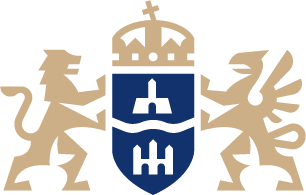 BUDAPEST FŐVÁROS ÖNKORMÁNYZATApályázati felhívást tesz közzé„A fővárosi önkormányzati tulajdonú közterületeken megrendezésre kerülő I., II. és egyéb kategóriába sorolt futósport események 2025. évi naptártervbe kerüléséről”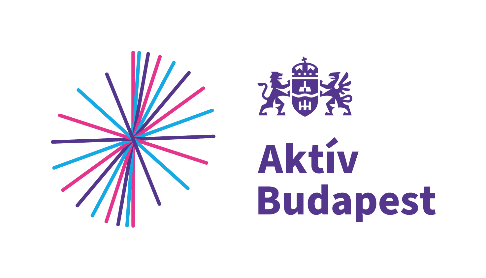 Budapest, 2024. ElőzményekA Fővárosi Közgyűlés 2012. április 25-i ülésén megalkotta a fővárosi önkormányzati tulajdonú közterületeken megrendezésre kerülő futósport események szabályozásáról szóló 40/2012 (V.8.) önkormányzati rendeletet. (továbbiakban: rendelet). A rendelet megalkotásának elsődleges szempontja az volt, hogy egységes, átlátható és nyilvános pályázati eljárás keretében lehessen a közterületi futósport események megrendezésére pályázni. A rendelet elfogadásának további fontos aspektusát képezte, hogy a fővárosi közúti forgalom zavartalanságának és korlátozásoktól való mentességének biztosítása érdekében csökkenjen a főváros tulajdonában lévő közutakon és egyéb közterületeken lebonyolításra kerülő futóesemények száma. Ezért a rendelet a futósport eseményeket – az útvonaltervet és a forgalomkorlátozás mértékét figyelembe véve – kategóriákba sorolja, valamint kategóriánként limitálja, hogy naptári évenként hány közterületi futóverseny kerülhet megrendezésre. 2. A pályázat tárgya és céljaA rendelet 3. § (1) bekezdése értelmében a Fővárosi Önkormányzat tulajdonában álló közterületet részben vagy egészben igénybe vevő futósport esemény csak abban az esetben kerülhet megrendezésre, ha az szerepel az éves naptártervben. A futóesemény naptártervbe történő felvételéről pályázati eljárás alkalmazásával dönt a Fővárosi Önkormányzat, melyen a futóesemény szervezője a saját futóeseményének éves naptártervben való szerepeltetése érdekében vesz részt. Jelen pályázat célja a fővárosi önkormányzati tulajdonú közterületeken megrendezésre kerülő I., II. és egyéb kategóriába sorolt futósport események 2025. évi naptártervbe kerülése. 3. A pályázat benyújtása	A futóesemény szervezője a pályázatát a jelen pályázati felhíváshoz mellékelt adatlap kitöltésével elektronikusan2024. március 26. (kedd) 16:00 óráig köteles benyújtani a következő e-mail címre (az eredeti aláírt dokumentumokat szkennelten, valamint a kitöltött adatlapot szerkeszthető word formátumban is): farkas.hajnal@budapest.hu,továbbá ezzel párhuzamosan személyesen vagy postai úton isköteles eljuttatni 1 eredeti nyomtatott példányban az alábbi címre: Főpolgármesteri Hivatal Kulturális, Turisztikai, Sport és Ifjúságpolitikai Főosztály, Sport és Ifjúságpolitikai Osztálya, 1052 Budapest, Városház utca 9-11.A pályázat postai úton történő feladásának határideje: 2024. március 22. (péntek).A nyomtatott 1 eredeti példány spirálozását, kérjük szíveskedjenek mellőzni.  Felhívjuk a figyelmet, hogy idei évben a pályázati dokumentáció elektronikus úton történő megküldése kiváltható a https://budapest.hu/szabadido/aktiv-budapest oldalon található online űrlap kitöltésével, valamint a csatolandó dokumentumok online űrlaphoz történő csatolásával. Kizárólag olyan pályázat nyújtható be, amelyben:a Rendelet 5. § (8) bekezdése alapján a futósport esemény forgalomkorlátozást igénylő része kizárólag a forgalmi csúcsidőn kívül, szombat 15 óra és vasárnap 15 óra közötti időszakban kerül megrendezésre;a Margitszigetet érintően tervezett futósport esemény esetében maradéktalanul teljesítik a hangosító eszközök, berendezések működtetésére vonatkozó működtetési feltételeket, a Margitsziget helyi zajvédelmi szabályairól szóló 50/2017. (XII. 20.) önkormányzati rendelet 3. § és 4. § (1)-(3) bekezdések, valamint az 5. § szabályai szerint.4. A pályázatok értékelése és elbírálásaA rendelet 10. § (1) bekezdése alapján, - a rendelet 10. § (2) bekezdésében megjelölt futóesemények kivételével – egy naptári évben legfeljebb három I. kategóriás, hat II. kategóriás és három egyéb kategóriás futóesemény kerülhet be a naptártervbe. A rendelet 1. melléklete tartalmazza a kategóriák meghatározását, melyek a következők: I. kategória: Jelentős forgalomkorlátozással járó versenyek(több fővárosi tulajdonú főútvonalat, hidat érintő események)Ide kell sorolni az összes olyan versenyt, amely több mint két fővárosi tulajdonú főútvonalat - útszakaszt, egy hidat - érint, és több mint 30 perces forgalomkorlátozást igényel a Hungária körút és budai körutak vonalán belül (tehát az Árpád híd-Róbert Károly körút-Hungária körút-Könyves Kálmán krt.-Rákóczi híd-Budafoki út-Október 23. u.-Bocskai út-Karolina út-budai körutak-Árpád fejedelem útja-Lajos u.-Pacsirtamező u. által határolt területen belül, a határoló utakat is beleértve).II. kategória: Kisebb forgalomkorlátozással járó versenyek(helyi lezárásokat okozó versenyek)Ide kell sorolni az I. kategóriára vonatkozóan megállapított paramétereket el nem érő, tehát kisebb jelentőségű, rövid idejű, csak helyi korlátozásokat igénylő futósport eseményeket. Ebbe a kategóriába tartoznak a csak budai, vagy csak pesti alsó rakpartot (a két alsó rakpart - budai és pesti - egyidejűleg nem vehető igénybe), valamint folytatólagosan a Népfürdő utcát is érintő, továbbá a Margitszigeten, a Hajógyári-szigeten, a Népszigeten, a Népligetben és a Városliget területén belül lebonyolított versenyek.Egyéb kategória: Forgalomkorlátozással nem járó versenyekIde kell sorolni az I. és II. kategóriába nem tartozó, forgalomkorlátozással és lezárásokkal nem járó futósport eseményeket.Kérem, a pályázat elkészítése során vegyék figyelembe a fenti kategóriákat. A Fővárosi Közgyűléstől átruházott hatáskörben eljáró Emberi Erőforrások Bizottsága, döntése során a rendeletben megszabott kategóriáknak megfelelő pályázatok vonatkozásában dönt.Mivel a megrendezhető futósport események száma korlátozott, ezért a mellékelt adatlap által tartalmazott elbírálási szempontokon túlmenően egyéb szempontok is szerepet játszanak a pályázatok elbírálásakor, így: Az I. kategóriás futósport események esetében A közúti forgalomkorlátozás mértéke (a rendeltetésszerű használat mielőbbi visszaállítása).Az eseményen megjelenő esélyegyenlőségi, integrációs törekvések, kedvezmények.Lakosság számára elérhető, hozzáférhető kísérőesemények.Környezetvédelmi és klímavédelmi szempontok szem előtt tartása.Zöldfelületek (pl. gyepfelületek) igénybevételének minimalizálása, a rendezvény helyszíneinek és kiszolgáló létesítményeinek lehetőség szerint burkolt felületen való elhelyezése. A területen lévő fák védelme.   Az indulók száma az előző három év átlagában meghaladta a 3000 főt.Az esemény idegenforgalmi értékkel bír.b)  A II. és egyéb kategóriás futósport események esetébenA közúti forgalomkorlátozás mértéke (a rendeltetésszerű használat mielőbbi visszaállítása).Az eseményen megjelenő esélyegyenlőségi, integrációs törekvések, kedvezmények.Lakosság számára elérhető, hozzáférhető kísérőesemények.Környezetvédelmi és klímavédelmi szempontok szem előtt tartása.Zöldfelületek (pl. gyepfelületek) igénybevételének minimalizálása, a rendezvény helyszíneinek és kiszolgáló létesítményeinek lehetőség szerint burkolt felületen való elhelyezése. A területen lévő fák védelme.   Az indulók száma az előző három év átlagában meghaladta az 1500 főt.Az esemény idegenforgalmi értékkel bír. A pályázat elbírálása során kiemelt szempont, hogy fővárosi tulajdonú közterületeken zajló futóesemények tekintetében azonos útvonalon lehetőség szerint két hónapon belül ne kerüljön sor közterületi futóverseny céljából való lezárására.A fentebb felsorolt elbírálási szempontok egyúttal prioritási sorrendet is képeznek a pályázatok elbírálása során. A jelen pályázati felhívásban meghatározott szempontrendszer alapján sportszakmai szempontból összességében legelőnyösebb pályázatok kerülnek kiválasztásra. Felhívjuk a Tisztelt Pályázók figyelmét, hogy az Emberi Erőforrások Bizottsága jogosult: a forgalomkorlátozás mértékére való tekintettel, a benyújtott pályázat egyik kategóriából a másikba történő átsorolására,a kiírt pályázat visszahívására, különösen indokolt esetben, egyéb alternatíva megjelölése mellett, az elfogadott naptárterv érvénytelenítésére.5. Benyújtandó pályázati dokumentumokA futósport esemény szervezőjének a rendelet, valamint a pályázati felhívásban meghatározott követelményeknek megfelelően kell pályázatát elkészítenie. A futóesemény szervezője a futósport esemény éves naptártervben való szereplésére vonatkozó pályázatát jelen pályázati felhívás részét képező adatlapon nyújtja be. (Az említett adatlapot jelen pályázati felhívás melléklete tartalmazza). A pályázathoz csatolni kell az adatlapon szereplő mellékleteket, igazolásokat, illetve egyéb dokumentumokat. A rendelet 5. § (9) bekezdése értelmében a futósport esemény szervezője köteles a pályázatában bemutatni, hogy az esemény naptártervbe történő felvétele esetén miként tájékoztatja a fővárosi lakosokat az eseménnyel összefüggésben várható forgalmi korlátozásokról. Ha a szervező e kötelezettségének nem tesz eleget, a pályázatot a 6. § b) pontja alapján érvénytelennek kell tekinteni. Amennyiben a rendezvény a futósport események naptártervébe felkerül, a szervező köteles az esemény előtt 15 nappal tájékoztatni a fővárosi lakosokat a rendezvénnyel összefüggésben várható forgalmi korlátozásokrólTovábbá, ha a futóesemény szervezője első alkalommal kíván futóverseny megrendezésére pályázni, úgy az előző évi eseményekre vonatkozó kérdésekre (valamint a mellékletekbe) válaszként írja be, hogy „Első alkalom”.Tekintettel arra, hogy a rendelet értelmében az Emberi Erőforrások Bizottsága a határidőre beérkezett szabályszerű pályázatokról olyan formában dönt, hogy a futósport esemény időpontját és útvonalát együtt hagyja jóvá, a futósport esemény szervezője (pályázó) a pályázatának összeállítása során köteles figyelemmel lenni Budapest közigazgatási területén tervezett vagy folytatott beruházásokra és felújításokra. Erre tekintettel a pályázónak olyan útvonaltervet kell benyújtani a Fővárosi Önkormányzat felé a pályázat részeként, amely nem érintett a fővárosi beruházásokban, a megadott időpontban.Amennyiben a futósport esemény az Emberi Erőforrások Bizottsága döntése értelmében felkerül a futóesemények 2025. évi naptártervébe, és a döntést követően, korábban előre nem látható körülmény következtében az Emberi Erőforrások Bizottsága által jóváhagyott útvonalon a futósport esemény nem bonyolítható le, a futóesemény szervezője köteles az akadályról való tudomásszerzését követően nyomban tájékoztatni a Fővárosi Önkormányzatot, és a futóesemények éves naptártervének módosítását – új útvonal megjelölésével – kérelmezni.Felhívjuk a Tisztelt Pályázók figyelmét, hogy amennyiben helyszínmódosítási igényük az esemény kategóriájának változását vonja maga után, a módosítás csak abban az esetben lehetséges, ha az újonnan érintett kategóriában nincs meg a rendelet által előírt eseményszám, valamint a módosítási kérés szakmai szempontok alapján pozitív elbírálásban részesül.Ha a futósport esemény szervezője, a futóesemények éves naptártervébe került eseményt, a naptártervben foglalthoz képest eltérő időpontban kívánja megrendezni, az időpont módosításra irányuló javaslatát – a módosítás okával együtt – köteles a Fővárosi Önkormányzat felé megküldeni, és a futóesemények éves naptártervének módosítását kérelmezni. A Fővárosi Önkormányzatnak jogában áll a kért módosításokat indokolás nélkül elutasítani. Felhívjuk a Tisztelt Pályázók figyelmét, hogy hiánypótlás benyújtására nincs lehetőség!A pályázattal kapcsolatban további információ kérhető: Farkas Hajnal igazgatási szakreferens (tel: 999-9473). E-mail: farkas.hajnal@budapest.huÜgyfélfogadási idő: hétfő – csütörtök: 9:00-15:00 óra, péntek: 09:00 – 13:00, Gerlóczy szárny - félemelet – 4.Kelt Budapesten a minősített elektronikus aláírásban foglalt időbélyegző szerinti időpontban. dr. Számadó Tamás      főjegyzőMelléklet: Pályázati adatlapBeérkezett:Pályázati AdatlapA főváros közterületein megrendezésre
 kerülő futósport események 
2025. évi naptártervbe kerüléséhez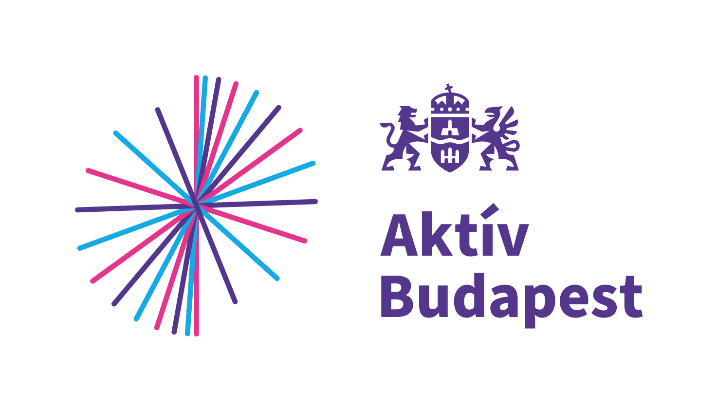 1. A pályázó adatai:2.	A rendezvénnyel kapcsolatos adatok:(Kérjük az információkat a vonatkozó szövegdobozban szíveskedjenek feltűntetni, nem elegendő a „melléklet tartalmazza” megjegyzés.)amennyiben vannak, esélyegyenlőségi és integrációs törekvésekrendezvényen elérhető kedvezmények, kedvezménykategóriák,esetleges panaszok kezelésének módja.3. 	Főbb bírálati szempontok:A pályázathoz benyújtott egyéb mellékletek:					Csatoltam:A pályázó:1. a pályázati kiírásban foglaltakat tudomásul veszi;2. kijelenti, hogy a pályázatban foglalt adatok, információk és dokumentumok teljes körűek, hitelesek és megfelelnek a valóságnak;3. tudomásul veszi;4. tudomásul veszi, hogy a benyújtott pályázat adatai a jogszabályoknak megfelelő módon nyilvánosságra hozhatók.Emberi Erőforrások Bizottsága1.1.Megnevezés:1.2.Székhely:város:utca:házszám:1.3.Levelezési cím:város:utca:házszám:1.4Szervezeti formája:egyesületalapítványközalapítványköltségvetési szervegyházgazdasági társaságegyéni vállalkozóegyébés pedig1.5Közhasznúsági fokozatnem közhasznúközhasznú1.6.1Nyilvántartásba vevő szerv megnevezéseNyilvántartásba vevő szerv megnevezéseNyilvántartásba vevő szerv megnevezéseNyilvántartásba vevő szerv megnevezéseNyilvántartásba vevő szerv megnevezéseNyilvántartásba vevő szerv megnevezéseNyilvántartásba vevő szerv megnevezése1.6.21.6.2Bírósági bejegyzésének száma:Bírósági bejegyzésének száma:Bírósági bejegyzésének száma:Pk../vagy:1.7Adószáma:--1.8Honlapjának címe:1.9E-mail címe:1.101.10A pályázó szervezet (bíróság által bejegyzett) képviselőjének adatai:A pályázó szervezet (bíróság által bejegyzett) képviselőjének adatai:A pályázó szervezet (bíróság által bejegyzett) képviselőjének adatai:A pályázó szervezet (bíróság által bejegyzett) képviselőjének adatai:A pályázó szervezet (bíróság által bejegyzett) képviselőjének adatai:A pályázó szervezet (bíróság által bejegyzett) képviselőjének adatai:A pályázó szervezet (bíróság által bejegyzett) képviselőjének adatai:A pályázó szervezet (bíróság által bejegyzett) képviselőjének adatai:A pályázó szervezet (bíróság által bejegyzett) képviselőjének adatai:A pályázó szervezet (bíróság által bejegyzett) képviselőjének adatai:A pályázó szervezet (bíróság által bejegyzett) képviselőjének adatai:A pályázó szervezet (bíróság által bejegyzett) képviselőjének adatai:A pályázó szervezet (bíróság által bejegyzett) képviselőjének adatai:A pályázó szervezet (bíróság által bejegyzett) képviselőjének adatai:A pályázó szervezet (bíróság által bejegyzett) képviselőjének adatai:A pályázó szervezet (bíróság által bejegyzett) képviselőjének adatai:1.10.11.10.1Neve:1.10.21.10.2 Levelezési cím: Levelezési cím: Levelezési cím: Levelezési cím: Levelezési cím:város:utca:utca:utca:utca:utca:házszám:1.10.31.10.3Telefon:Telefon:vezetékes:vezetékes:vezetékes:vezetékes:vezetékes:mobil:mobil:mobil:mobil:1.10.41.10.4E-mail címe:E-mail címe:E-mail címe:E-mail címe:1.11.1.11.A pályázatért felelős személy/kapcsolattartó adatai:A pályázatért felelős személy/kapcsolattartó adatai:A pályázatért felelős személy/kapcsolattartó adatai:A pályázatért felelős személy/kapcsolattartó adatai:A pályázatért felelős személy/kapcsolattartó adatai:A pályázatért felelős személy/kapcsolattartó adatai:A pályázatért felelős személy/kapcsolattartó adatai:A pályázatért felelős személy/kapcsolattartó adatai:A pályázatért felelős személy/kapcsolattartó adatai:A pályázatért felelős személy/kapcsolattartó adatai:A pályázatért felelős személy/kapcsolattartó adatai:A pályázatért felelős személy/kapcsolattartó adatai:A pályázatért felelős személy/kapcsolattartó adatai:A pályázatért felelős személy/kapcsolattartó adatai:A pályázatért felelős személy/kapcsolattartó adatai:A pályázatért felelős személy/kapcsolattartó adatai:1.11.11.11.1Neve:1.11.21.11.2Levelezési cím:Levelezési cím:Levelezési cím:Levelezési cím:Levelezési cím:város:utca:utca:utca:utca:utca:házszám:1.11.31.11.3TelefonTelefonvezetékes:vezetékes:vezetékes:vezetékes:vezetékes:mobil:mobil:mobil:mobil:1.11.41.11.4E-mail címe:E-mail címe:E-mail címe:E-mail címe:2.1.A rendezvény pontos neve:2.2.Rendezés időpontja:                 év                    hó                      nap                órától               óráig2.3.3Hányadik alkalommal kerül megrendezésre az esemény?2.4.Az előző évben résztvevők létszáma:                                                        fő2.5.Melyik kategóriába nyújtja be pályázatát:             II.                    Egyéb2.6.A rendezvényhez kapcsolódó kulturális vagy egyéb kísérőesemény(ek) felsorolása:2.7.Közterületi-foglalási igény helyszíne(i):Közterület-foglalási igény helyszínrajza (1. sz. melléklet)2.8.Útvonal lezárási igény és időtartama:Útvonalterv és a hozzákapcsolódó forgalomtechnikai terv (2. sz. melléklet)2.9. Környezet – és klímavédelmi intézkedések leírásaa résztvevői létszámot, -	külföldi résztvevők arányát, -	amennyiben voltak, kísérő eseményeket,-	amennyiben voltak esélyegyenlőségi és integrációs törekvéseket,,-	 környezet – és klímavédelmi intézkedéseket,-	 esetleges panaszok kezelését.2.10.További rendezvénnyel kapcsolatos információk rövid leírásaa résztvevői létszámot, -	külföldi résztvevők arányát, -	amennyiben voltak, kísérő eseményeket,-	amennyiben voltak esélyegyenlőségi és integrációs törekvéseket,,-	 környezet – és klímavédelmi intézkedéseket,-	 esetleges panaszok kezelését.2.11.Egyéb, a pályázó által fontosnak tartott adatok:3.1.Mutassa be, hogy a futóesemény mely szempontok alapján tartozik a megjelölt kategóriás rendezvények közé. Kifejtése külön a 3. sz. mellékletben. 3.2.A szervezők az esemény lebonyolításához igénybe vesznek-e a közműveket:         Igen     Nem Amennyiben igen, kérem sorolja fel a közmű igényé(i)t a helyszín(ek) megjelölésével:A szervezők az esemény lebonyolításához igénybe vesznek-e a közműveket:         Igen     Nem Amennyiben igen, kérem sorolja fel a közmű igényé(i)t a helyszín(ek) megjelölésével:3.3.Az esemény legutóbbi megrendezett alkalmának bemutatása.  Kifejtése külön az 4. sz. mellékletben. Kérem tüntesse fel:a résztvevői létszámot, külföldi résztvevők létszámotaz esemény idegenforgalmi jelentőségeamennyiben voltak, kísérő eseményeket,amennyiben voltak esélyegyenlőségi és integrációs törekvéseket,amennyiben voltak, kedvezményeket, kedvezménykategóriákatkörnyezet – és klímavédelmi intézkedéseket,esetleges panaszok kezelését.Az előző évi eseményről mellékelni kell a résztvevői létszámot hitelt érdemlően bizonyító dokumentumot (5. sz. melléklet)4.1Közterület-foglalási igény helyszínrajza /1. sz. melléklet/Igen     Nem 4.2Útvonal és Forgalomtechnikai terv /2. sz. melléklet/Igen     Nem 4.3Miért tartozik a megjelölt kategóriába az esemény, továbbá csatolja a rendezvény kísérő eseményeinek részletes programtervét /3. sz. melléklet/Igen     Nem 4.4A futórendezvény legutóbbi alkalmának, bemutatása, hozzá csatolva a készült fénykép dokumentációt, sajtómegjelenések /4. sz. melléklet/Igen     Nem 4.5Az előző évi résztvevői létszámot igazoló dokumentumokat /5. sz. melléklet/Igen     Nem 4.6Hulladék elszállítási-, és a környezet eredeti állapotának visszaállításáról szóló tervek /6. sz. melléklet/Igen     Nem 4.7A főváros lakosságának tájékoztatási tervének forgatókönyve /7. sz. melléklet/Igen     Nem 4.8A rendezvény biztosítási-, tűzvédelmi-, és egészségügyi terve /8. sz. melléklet/Igen     Nem 4.9Közútkezelői – hozzájárulásra vonatkozó előzetes kérelem /9. sz. melléklet/Igen     Nem 4.10Törzsnyilatkozatok az alábbiakról /10. sz. melléklet/:aIgen     Nem 